                                                                                        Solicitud Boda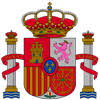 ERREGISTRO ZIBILA   REGISTRO CIVIL           DE31860 IRURTZUNPor el presente, solicitamos expediente para casarnos.Al Ilmo. Sr/Sra. Encargada del Registro Civil de Irurtzun.Teléfonos de contacto:………………………………………………….Irurtzun, a…...de……………………de 20….Firmas:Fecha de la boda:     Día:                     Mes:                                                  Año:                                                 Lugar:Fecha de la boda:     Día:                     Mes:                                                  Año:                                                 Lugar:Fecha de la boda:     Día:                     Mes:                                                  Año:                                                 Lugar:Fecha de la boda:     Día:                     Mes:                                                  Año:                                                 Lugar:Fecha de la boda:     Día:                     Mes:                                                  Año:                                                 Lugar:Fecha de la boda:     Día:                     Mes:                                                  Año:                                                 Lugar:Fecha de la boda:     Día:                     Mes:                                                  Año:                                                 Lugar:Fecha de la boda:     Día:                     Mes:                                                  Año:                                                 Lugar:Fecha de la boda:     Día:                     Mes:                                                  Año:                                                 Lugar:Fecha de la boda:     Día:                     Mes:                                                  Año:                                                 Lugar:Fecha de la boda:     Día:                     Mes:                                                  Año:                                                 Lugar:Fecha de la boda:     Día:                     Mes:                                                  Año:                                                 Lugar:Fecha de la boda:     Día:                     Mes:                                                  Año:                                                 Lugar:Fecha de la boda:     Día:                     Mes:                                                  Año:                                                 Lugar:Datos del 1er cónyuge:Datos del 1er cónyuge:Datos del 1er cónyuge:Datos del 1er cónyuge:Datos del 1er cónyuge:Datos del 1er cónyuge:Datos del 1er cónyuge:Datos del 1er cónyuge:Datos del 1er cónyuge:Datos del 1er cónyuge:Datos del 1er cónyuge:Datos del 1er cónyuge:Datos del 1er cónyuge:Datos del 1er cónyuge:Apellidos:Nombre:D.N.I.:Lugar de nacimiento:Lugar de nacimiento:Lugar de nacimiento:Fecha de nacimiento:Fecha de nacimiento:Fecha de nacimiento:Provincia de nacimiento:Provincia de nacimiento:Provincia de nacimiento:Registro Civil:Registro Civil:Tomo:Página:Domicilio:Domicilio:Datos del 2do cónyuge:Datos del 2do cónyuge:Datos del 2do cónyuge:Datos del 2do cónyuge:Datos del 2do cónyuge:Datos del 2do cónyuge:Datos del 2do cónyuge:Datos del 2do cónyuge:Datos del 2do cónyuge:Datos del 2do cónyuge:Datos del 2do cónyuge:Datos del 2do cónyuge:Datos del 2do cónyuge:Datos del 2do cónyuge:Apellidos:Nombre:D.N.I.:Lugar de nacimiento:Lugar de nacimiento:Lugar de nacimiento:Fecha de nacimiento:Fecha de nacimiento:Fecha de nacimiento:Provincia de nacimiento:Provincia de nacimiento:Provincia de nacimiento:Registro Civil:Registro Civil:Tomo:Página:Domicilio:Domicilio: